СОВЕТ МЕСТНОГО САМОУПРАВЛЕНИЯ СЕЛЬСКОГО ПОСЕЛЕНИЯГЕРМЕНЧИК УРВАНСКОГО МУНИЦПАЛЬНОГО РАЙОНАКАБАРДИНО-БАЛКАРСКОЙ РЕСПУБЛИКИ_____________________________________________________________________361300, КБР, Урванский район, с.Герменчик ул.Каширгова,70                             Тел. (86635)77-4-33, 77-4-34РЕШЕНИЕ   № 8УНАФЭ        № 8БЕГИМ        № 8 9-ой сессии Совета местного самоуправления сельского поселения Герменчик Урванского муниципального района КБР(шестого  созыва)18  июля 2017 г.                                                                                             с.п. ГерменчикОб  утверждении типового перечня муниципальных услуг,оказываемых органами местного самоуправлениясельского поселения  Герменчик.       В  целях  реализации   Федерального  закона  от  27  июля   2010г.  № 210-ФЗ «Об организации предоставления государственных и муниципальных услуг», Совет местного самоуправления сельского поселения Герменчик Урванского муниципального района КБР   РЕШАЕТ:1. Утвердить типовой перечень муниципальных услуг, оказываемых  органами местного самоуправления сельского поселения Герменчик (приложение №1)2. Обнародовать настоящее решение в установленном порядке.3. Отменить перечень муниципальных услуг принятых решением № 2 41-й сессии СМС с.п. Герменчик от 29.12.2017г.4. Контроль за исполнением настоящего решения  оставляю за собой.Глава с.п.Герменчик                                                                                             А.М.МоловПриложение№1                          УТВЕРЖДЕН                                                                                     Решением №8 9-ой сессии Совета местного самоуправления с.п. ГерменчикУрванского муниципального района КБР от 18.07.2017г. Типовой перечень муниципальных услуг,оказываемых органами местного самоуправлениясельского поселения Герменчик.КЪЭБЭРДЕЙ-БАЛЬКЪЭР РЕСПУБЛИКЭМЩЫЩ  АРУАН МУНИЦИПАЛЬНЭ КУЕЙМ ЩIЫПIЭ САМОУПРАВЛЕНЭМКIЭ И ДЖЭРМЭНШЫККЪУАЖЭ ЖЫЛАГЪУЭМ И  СОВЕТ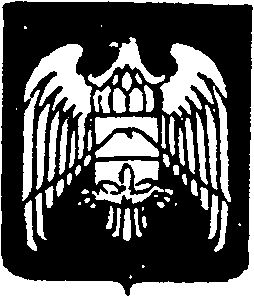 КЪАБАРТЫ-МАЛКЪАР  РЕСПУБЛИКАНЫУРВАН  МУНИЦИПАЛЬНЫЙ  РАЙОНУНУ ЖЕР-ЖЕРЛИ САМОУПРАВЛЕНИЯСЫ  ГЕРМЕНЧИКПОСЕЛЕНИЯСЫНЫ ЭЛ СОВЕТИ1.  Выдача документов (справок, выписок из похозяйственных и домовых книг).2.  Выдача архивных документов (справок, выписок, копий).3.  Выдача разрешений на производство земляных работ.4.  Подготовка и выдача разрешений на строительство, реконструкцию, капитальный ремонт объектов строительства, а так же на ввод объектов эксплуатации.5.  Постановка на учет и предоставление в собственность гражданам, имеющим трех и более детей, бесплатно сформированных земельных участков из земель, находящихся в государственной и муниципальной собственности.6.  Предоставление земельных участков в безвозмездное срочное пользование.7.  Прием заявлений, документов, а так же постановка на учет в качестве нуждающихся в жилых помещениях на территории с.п.Герменчик.8.  Прием заявлений и выдача документов о согласовании проектов границ земельных участков.9.  Принятие документов, а также выдача решений о переводе или об отказе перевода жилого помещения в нежилое или нежилого помещения в жилое.10.  Принятие на учет молодых семей, нуждающихся в улучшении жилищных условий и желающих принять участие в подпрограмме «Обеспечение жильем молодых семей» на территории с.п.Герменчик. 11.  Присвоение адресов объектам недвижимого имущества.